SCORES FOR ACADEMIC PERFORMANCE INDICATORS (API’s) IN CAREER ADVANCEMENT SCHEME (CAS) PROMOTIONS OF PHYSICAL EDUCATION AND SPORTS CADRES Category I - Teaching, Learning, Evaluation and AdministrationThe minimum API score required by teachers in this category is 100. The self-assessment score should be based on objectively verifiable data / documents duly certified by HOD / Institution Head / University Registrar wherever applicable and will be scrutinized / finalized by the screening / selection committee.**Minimum score required for promotion: 150 out of a total of 250 from category I and II, at least 100 (from maximum of 180) from category I and 20 (from maximum of 70) from category II (as per D.O.No.F.1-2/2009 (ECPS) Pt.V(I) Vol.II, dated:04.06.2013 of UGC).Category II - Co-Curricular, Extension, and Professional developmentThe minimum API score required by Directors of Physical Education and Sports in this category is 20. The self-assessment score should be based on objectively verifiable data / documents duly certified by HOD / Institution Head / University Registrar wherever applicable and will be scrutinized / finalized by the screening / selection committee.*Minimum score required for promotion: 150 out of a total of 250 from category I and II, at least 100 (from maximum of 180) from category I and 20 (from maximum of 70) from category II (as per D.O.No.F.1-2/2009 (ECPS) Pt.V(I) Vol.II, dated:04.06.2013 of UGC).Category III - Research & Academic contributionsThe minimum API score required by Directors of Physical Education and Sports in this category is different for various categories which are mentioned in table showing minimum score required for promotions to higher cadres. The self assessment score should be based on objectively verifiable data / documents duly certified by HOD / Institution Head / University Registrar wherever applicable and will be scrutinized / finalized by the screening / selection committee*The API score for paper in refereed journal would be as follows: papers with NAAS rating – 5.9 and below = 15 points,  papers with NAAS rating 6.0 to 8.0 = 20 points and papers with NAAS rating of 8.1 and above = 25 points. NAAS rating of the corresponding year of publication of the paper will be taken.  Of the total score for the category of publication by the concerned teacher, the first/principal author and the corresponding author/supervisor/mentor of the teacher would share equally 60% of the total points and the remaining 40% would be shared equally by all other authors. If there is only one person under other author category, the distribution of marks between the above two category shall be 80% and 20%.  This applies to popular articles, papers in conferences, seminars, workshops and symposia also.Guidelines for awarding scores in Academic performance indicators for 
Career Advancement systemCategory I - Teaching, Learning, Evaluation and AdministrationTeaching / Administration / DutiesCategory II   Co-Curricular, Extension, and Professional developmentCo-Curricular and Extension activitiesB. Professional developmental activities** Other similar / special additional duties include: sale of UG application forms, Participation in line department programmes, preparation of bankable projects for farmers/entrepreneurs, village attachment programmes for students, etcTable-1 MINIMUM ACADEMIC PERFORMANCE AND SERVICE REQUIREMENTS FOR PROMOTION OF TEACHERS AND EQUIVALENT CADRES IN THE UNIVERSITY*    For Physical Education cadres seeking promotion under CAS to Deputy Director of Physical Education, for those who on the date of this notification (11.08.2011) are Assistant Director of Physical Education in Stage 2, the requirement of publications may be adjusted pro rata.  For all others who enter Stage 2, subsequent to this notification, the requirement of three publications, as defined in these regulations, will be applicable.Table - 2MINIMUM API REQUIREMENT FOR THE PROMOTION OF DIRECTOR OF PHYSICAL EDUCATION AND SPORTS UNDER CAS IN THE UNIVERSITYIf a candidate does not satisfy the minimum average API scores specified in row nos. 3 and 4 for different Stages concerned, then he / she will not be eligible for promotion. Also, the API scores shall be used for screening purpose only and they will have no bearing on the expert assessment of candidates for promotion under CAS, as per  D.O.No.F.1-2/2009 (ECPS) Pt.V(I) Vol.II, dated:04.06.2013 of UGC.Table – 3PERCENTAGE DISTRIBUTION OF WEIGHTAGE POINTS IN THE EXPERT ASSESSMENT FOR THE PROMOTION OF DEPUTY DIRECTOR OF PHYSICAL EDUCATION AND SPORTS UNDER CAREER ADVANCEMENT SCHEME (CAS)[for Academic Level 13A (Stage 4) and 14 (Stage 5)]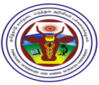 TAMIL NADU VETERINARY AND ANIMAL SCIENCES UNIVERSITYCAREER ADVANCEMENT SCHEME (CAS)Sl.No.Nature of ActivityMaximum score1.Management of Physical Education and Sports Programme for students (Planning, executing and evaluating the policies in Physical Education and Sports)2Extending services, sports facilities and training on holidays to the institutions and organizations3Up gradation of scientific and technological knowledge in PhysicalEducation and Sports4Development and maintenance of play fields, purchase and maintenanceof the other sports facilities5Examination duties6Other similar additional dutiesTotal Score180Minimum API Score required**100Sl. NoNature of ActivityMaximum Score1Co-Curricular & Extension activities2Professional developmental activities Total Score70Minimum API Score required*20Sl. NoAPIsVeterinary/ Dairy SciencesLibrary/Physical educationMax. PointsIII AResearch Papers published in  journals and conference proceedingsRefereed journals*Refereed journals*15-20/ publicationIII AResearch Papers published in  journals and conference proceedingsNon refereed but recognized and reputable journals and periodicals having ISBN/ISSN numbersNon refereed but recognized and reputable journals and periodicals having ISBN/ISSN numbers10/publicationIII AResearch Papers published in  journals and conference proceedingsConference proceedings as full papers ( Abstracts not to be included)Conference proceedings as full papers ( Abstracts not to be included)10/publicationIII B1Research publications (books, chapters in books , other than refereed journal articles)Text or Reference books published by International Publishers with an established peer review systemText or Reference books published by International Publishers with an established peer review system50/sole author10/chapter in an edited bookIII B1Research publications (books, chapters in books , other than refereed journal articles)Subject books by National Level publishers/State and Central Govt. Publications with ISBN/ISSN numbers and University publicationsSubject books by National Level publishers/State and Central Govt. Publications with ISBN/ISSN numbers25/sole author and 5/chapter in edited booksIII B1Research publications (books, chapters in books , other than refereed journal articles)Subject books by other local publishers with ISBN/ISSN numbersSubject books by other local publishers with ISBN/ISSN numbers15/sole author and 3/ chapter in edited booksIII B1Research publications (books, chapters in books , other than refereed journal articles)Chapters contributed to edited knowledge based volumes published by international publishersChapters contributed to edited knowledge based volumes published by international publishers10/chapterIII B1Research publications (books, chapters in books , other than refereed journal articles)Chapters in knowledge based volumes by Indian /National level publishers with ISBN/ISSN nos.  and with numbers of national and international directoriesChapters in knowledge based volumes by Indian /National level publishers with ISBN/ISSN nos. and with numbers of national and international directories5/chapterIII B 2Popular articlesPublished in a Newspaper / professional magazinesPublished in a Newspaper / professional magazinesPublished in a Newspaper / professional magazinesPublished in a Newspaper / professional magazinesPublished in a Newspaper / professional magazinesPublished in a Newspaper / professional magazinesPublished in a Newspaper / professional magazinesPublished in a Newspaper / professional magazinesPublished in a Newspaper / professional magazines3/Publication3/Publication3/Publication3/Publication3/PublicationIII B 3PamphletsPublished for farmers. Indicate the number publishedPublished for farmers. Indicate the number publishedPublished for farmers. Indicate the number publishedIndicate the number publishedIndicate the number publishedIndicate the number publishedIndicate the number publishedIndicate the number publishedIndicate the number published3/Publication3/Publication3/Publication3/Publication3/PublicationIII B 4Sports programmes  organizedIndicate whether it is international, national, state or university level. Mention your roleIndicate whether it is international, national, state or university level. Mention your roleIndicate whether it is international, national, state or university level. Mention your roleIndicate the number organizedIndicate the number organizedIndicate the number organizedIndicate the number organizedIndicate the number organizedIndicate the number organizedInternational – 60National – 50 (including Inter Agri./Vet Univ. Meets) State / Inter collegiate – 40International – 60National – 50 (including Inter Agri./Vet Univ. Meets) State / Inter collegiate – 40International – 60National – 50 (including Inter Agri./Vet Univ. Meets) State / Inter collegiate – 40International – 60National – 50 (including Inter Agri./Vet Univ. Meets) State / Inter collegiate – 40International – 60National – 50 (including Inter Agri./Vet Univ. Meets) State / Inter collegiate – 40III B 5Student  achievement in SportsList the number of students won medals / awards / participated inInternationalNationalStateDistrictInter Agri / Vet University MeetInter Collegiate MeetsAny other(Track events for every student and field even for every game)List the number of students won medals / awards / participated inInternationalNationalStateDistrictInter Agri / Vet University MeetInter Collegiate MeetsAny other(Track events for every student and field even for every game)List the number of students won medals / awards / participated inInternationalNationalStateDistrictInter Agri / Vet University MeetInter Collegiate MeetsAny other(Track events for every student and field even for every game)ParticipationParticipationParticipationParticipationMedals wonMedals wonMedals wonIII B 5Student  achievement in SportsList the number of students won medals / awards / participated inInternationalNationalStateDistrictInter Agri / Vet University MeetInter Collegiate MeetsAny other(Track events for every student and field even for every game)List the number of students won medals / awards / participated inInternationalNationalStateDistrictInter Agri / Vet University MeetInter Collegiate MeetsAny other(Track events for every student and field even for every game)List the number of students won medals / awards / participated inInternationalNationalStateDistrictInter Agri / Vet University MeetInter Collegiate MeetsAny other(Track events for every student and field even for every game)InternationalInternationalInternationalInternational40404040505050III B 5Student  achievement in SportsList the number of students won medals / awards / participated inInternationalNationalStateDistrictInter Agri / Vet University MeetInter Collegiate MeetsAny other(Track events for every student and field even for every game)List the number of students won medals / awards / participated inInternationalNationalStateDistrictInter Agri / Vet University MeetInter Collegiate MeetsAny other(Track events for every student and field even for every game)List the number of students won medals / awards / participated inInternationalNationalStateDistrictInter Agri / Vet University MeetInter Collegiate MeetsAny other(Track events for every student and field even for every game)NationalNationalNationalNational20202020303030III B 5Student  achievement in SportsList the number of students won medals / awards / participated inInternationalNationalStateDistrictInter Agri / Vet University MeetInter Collegiate MeetsAny other(Track events for every student and field even for every game)List the number of students won medals / awards / participated inInternationalNationalStateDistrictInter Agri / Vet University MeetInter Collegiate MeetsAny other(Track events for every student and field even for every game)List the number of students won medals / awards / participated inInternationalNationalStateDistrictInter Agri / Vet University MeetInter Collegiate MeetsAny other(Track events for every student and field even for every game)StateStateStateState10101010202020III B 5Student  achievement in SportsList the number of students won medals / awards / participated inInternationalNationalStateDistrictInter Agri / Vet University MeetInter Collegiate MeetsAny other(Track events for every student and field even for every game)List the number of students won medals / awards / participated inInternationalNationalStateDistrictInter Agri / Vet University MeetInter Collegiate MeetsAny other(Track events for every student and field even for every game)List the number of students won medals / awards / participated inInternationalNationalStateDistrictInter Agri / Vet University MeetInter Collegiate MeetsAny other(Track events for every student and field even for every game)DistrictDistrictDistrictDistrict5555101010III B 5Student  achievement in SportsList the number of students won medals / awards / participated inInternationalNationalStateDistrictInter Agri / Vet University MeetInter Collegiate MeetsAny other(Track events for every student and field even for every game)List the number of students won medals / awards / participated inInternationalNationalStateDistrictInter Agri / Vet University MeetInter Collegiate MeetsAny other(Track events for every student and field even for every game)List the number of students won medals / awards / participated inInternationalNationalStateDistrictInter Agri / Vet University MeetInter Collegiate MeetsAny other(Track events for every student and field even for every game)IA/IVIA/IVIA/IVIA/IV10101010202020III B 5Student  achievement in SportsList the number of students won medals / awards / participated inInternationalNationalStateDistrictInter Agri / Vet University MeetInter Collegiate MeetsAny other(Track events for every student and field even for every game)List the number of students won medals / awards / participated inInternationalNationalStateDistrictInter Agri / Vet University MeetInter Collegiate MeetsAny other(Track events for every student and field even for every game)List the number of students won medals / awards / participated inInternationalNationalStateDistrictInter Agri / Vet University MeetInter Collegiate MeetsAny other(Track events for every student and field even for every game)Inter collegeInter collegeInter collegeInter college5555101010III B 5Student  achievement in SportsList the number of students won medals / awards / participated inInternationalNationalStateDistrictInter Agri / Vet University MeetInter Collegiate MeetsAny other(Track events for every student and field even for every game)List the number of students won medals / awards / participated inInternationalNationalStateDistrictInter Agri / Vet University MeetInter Collegiate MeetsAny other(Track events for every student and field even for every game)List the number of students won medals / awards / participated inInternationalNationalStateDistrictInter Agri / Vet University MeetInter Collegiate MeetsAny other(Track events for every student and field even for every game)Any otherAny otherAny otherAny otherDecided by Scrutiny committeeDecided by Scrutiny committeeDecided by Scrutiny committeeDecided by Scrutiny committeeDecided by Scrutiny committeeDecided by Scrutiny committeeDecided by Scrutiny committeeIIICResearch ProjectResearch ProjectResearch ProjectResearch ProjectResearch ProjectResearch ProjectResearch ProjectResearch ProjectResearch ProjectResearch ProjectResearch ProjectResearch ProjectResearch ProjectResearch ProjectResearch ProjectSponsored projects ongoing(a)Major projects amount mobilized with grants above  Rs.30.0 lakhs(a)Major projects amount mobilized with grants above  Rs.30.0 lakhs(a)Major projects amount mobilized with grants above  Rs.30.0 lakhsMajor projects amount mobilized with grants above  Rs.5.0 lakhsMajor projects amount mobilized with grants above  Rs.5.0 lakhsMajor projects amount mobilized with grants above  Rs.5.0 lakhsMajor projects amount mobilized with grants above  Rs.5.0 lakhsMajor projects amount mobilized with grants above  Rs.5.0 lakhs20/each project for Principal Investigator & 10/each project for CoPI20/each project for Principal Investigator & 10/each project for CoPI20/each project for Principal Investigator & 10/each project for CoPI20/each project for Principal Investigator & 10/each project for CoPI20/each project for Principal Investigator & 10/each project for CoPI20/each project for Principal Investigator & 10/each project for CoPI(b)Major projects amount mobilized with grants above  Rs.5.0 lakhs to 30.0 lakhs(b)Major projects amount mobilized with grants above  Rs.5.0 lakhs to 30.0 lakhs(b)Major projects amount mobilized with grants above  Rs.5.0 lakhs to 30.0 lakhsMajor projects amount mobilized with grants above  Rs.3.0 lakhs to 5.0 lakhsMajor projects amount mobilized with grants above  Rs.3.0 lakhs to 5.0 lakhsMajor projects amount mobilized with grants above  Rs.3.0 lakhs to 5.0 lakhsMajor projects amount mobilized with grants above  Rs.3.0 lakhs to 5.0 lakhsMajor projects amount mobilized with grants above  Rs.3.0 lakhs to 5.0 lakhs15/each project for Principal Investigator & 5 / each project for CoPI15/each project for Principal Investigator & 5 / each project for CoPI15/each project for Principal Investigator & 5 / each project for CoPI15/each project for Principal Investigator & 5 / each project for CoPI15/each project for Principal Investigator & 5 / each project for CoPI15/each project for Principal Investigator & 5 / each project for CoPI(c) Minor projects (amount mobilized with grants above Rs.50,000 to 5.0 lakhs(c) Minor projects (amount mobilized with grants above Rs.50,000 to 5.0 lakhs(c) Minor projects (amount mobilized with grants above Rs.50,000 to 5.0 lakhsMinor projects (amount mobilized with grants above Rs.25,000 to 3.0 lakhsMinor projects (amount mobilized with grants above Rs.25,000 to 3.0 lakhsMinor projects (amount mobilized with grants above Rs.25,000 to 3.0 lakhsMinor projects (amount mobilized with grants above Rs.25,000 to 3.0 lakhsMinor projects (amount mobilized with grants above Rs.25,000 to 3.0 lakhs10/each project for Principal Investigator & 2/ each project for CoPI10/each project for Principal Investigator & 2/ each project for CoPI10/each project for Principal Investigator & 2/ each project for CoPI10/each project for Principal Investigator & 2/ each project for CoPI10/each project for Principal Investigator & 2/ each project for CoPI10/each project for Principal Investigator & 2/ each project for CoPI(d) Corpus fund / student projects below 50,000(d) Corpus fund / student projects below 50,000(d) Corpus fund / student projects below 50,000Corpus fund / student projects below 50,000Corpus fund / student projects below 50,000Corpus fund / student projects below 50,000Corpus fund / student projects below 50,000Corpus fund / student projects below 50,0005/project for PI & 2/project for Co-PI5/project for PI & 2/project for Co-PI5/project for PI & 2/project for Co-PI5/project for PI & 2/project for Co-PI5/project for PI & 2/project for Co-PI5/project for PI & 2/project for Co-PIIII(D) Research guidanceIII(D) Research guidanceIII(D) Research guidanceIII(D) Research guidanceIII(D) Research guidanceIII(D) Research guidanceIII(D) Research guidanceIII(D) Research guidanceIII(D) Research guidanceIII(D) Research guidanceIII(D) Research guidanceIII(D) Research guidanceIII(D) Research guidanceIII(D) Research guidanceIII(D) Research guidanceIII(D) Research guidanceIII D (i)M.PEd / M.PhilM.PEd / M.PhilDegree awarded Degree awarded Degree awarded Degree awarded Degree awarded Degree awarded Degree awarded Degree awarded Degree awarded 10/each candidate for member advisory committee 10/each candidate for member advisory committee 10/each candidate for member advisory committee 10/each candidate for member advisory committee III D (ii)Ph.DPh.DDegree awarded Degree awarded Degree awarded Degree awarded Degree awarded Degree awarded Degree awarded Degree awarded Degree awarded 20/each candidate   for member advisory committee20/each candidate   for member advisory committee20/each candidate   for member advisory committee20/each candidate   for member advisory committeeIII D (iii)B.PEd  B.PEd  ProjectProjectProject5/each candidate for member advisory committee5/each candidate for member advisory committee5/each candidate for member advisory committee5/each candidate for member advisory committeeIII E Participation in Training courses, refresher courses, orientation courses, etc.III E Participation in Training courses, refresher courses, orientation courses, etc.III E Participation in Training courses, refresher courses, orientation courses, etc.III E Participation in Training courses, refresher courses, orientation courses, etc.III E Participation in Training courses, refresher courses, orientation courses, etc.III E Participation in Training courses, refresher courses, orientation courses, etc.III E Participation in Training courses, refresher courses, orientation courses, etc.III E Participation in Training courses, refresher courses, orientation courses, etc.III E Participation in Training courses, refresher courses, orientation courses, etc.III E Participation in Training courses, refresher courses, orientation courses, etc.III E Participation in Training courses, refresher courses, orientation courses, etc.III E Participation in Training courses, refresher courses, orientation courses, etc.III E Participation in Training courses, refresher courses, orientation courses, etc.III E Participation in Training courses, refresher courses, orientation courses, etc.III E Participation in Training courses, refresher courses, orientation courses, etc.III E Participation in Training courses, refresher courses, orientation courses, etc.III E (i)Refresher courses, Orientation courses, Training, Faculty development programmes Refresher courses, Orientation courses, Training, Faculty development programmes Refresher courses, Orientation courses, Training, Faculty development programmes Minimum of two weeks durationMinimum of two weeks durationMinimum of two weeks durationMinimum of two weeks durationMinimum of two weeks durationMinimum of two weeks durationMinimum of two weeks durationMinimum of two weeks durationMinimum of two weeks durationMinimum of two weeks duration20 / each20 / eachIII E (i)Refresher courses, Orientation courses, Training, Faculty development programmes Refresher courses, Orientation courses, Training, Faculty development programmes Refresher courses, Orientation courses, Training, Faculty development programmes Less than two weeks and more than one weekLess than two weeks and more than one weekLess than two weeks and more than one weekLess than two weeks and more than one weekLess than two weeks and more than one weekLess than two weeks and more than one weekLess than two weeks and more than one weekLess than two weeks and more than one weekLess than two weeks and more than one weekLess than two weeks and more than one week10 / each10 / eachIII E (i)Refresher courses, Orientation courses, Training, Faculty development programmes Refresher courses, Orientation courses, Training, Faculty development programmes Refresher courses, Orientation courses, Training, Faculty development programmes Less than 1 weekLess than 1 weekLess than 1 weekLess than 1 weekLess than 1 weekLess than 1 weekLess than 1 weekLess than 1 weekLess than 1 weekLess than 1 week5 / each5 / eachIII E (ii)Papers in conferences/seminars/Workshops / Symposia(max.=50 points)Papers in conferences/seminars/Workshops / Symposia(max.=50 points)Papers in conferences/seminars/Workshops / Symposia(max.=50 points)Presentation of research papers(oral /posters)Presentation of research papers(oral /posters)Presentation of research papers(oral /posters)Presentation of research papers(oral /posters)Presentation of research papers(oral /posters)Presentation of research papers(oral /posters)Presentation of research papers(oral /posters)Presentation of research papers(oral /posters)Presentation of research papers(oral /posters)Presentation of research papers(oral /posters)Presentation of research papers(oral /posters)III E (ii)Papers in conferences/seminars/Workshops / Symposia(max.=50 points)Papers in conferences/seminars/Workshops / Symposia(max.=50 points)Papers in conferences/seminars/Workshops / Symposia(max.=50 points)(a)International (a)International (a)International (a)International (a)International(a)International(a)International(a)International(a)International(a)International(a)International10/eachIII E (ii)Papers in conferences/seminars/Workshops / Symposia(max.=50 points)Papers in conferences/seminars/Workshops / Symposia(max.=50 points)Papers in conferences/seminars/Workshops / Symposia(max.=50 points)(b) National(b) National(b) National(b) National(b) National(b) National(b) National(b) National(b) National(b) National(b) National7 /eachIII E (ii)Papers in conferences/seminars/Workshops / Symposia(max.=50 points)Papers in conferences/seminars/Workshops / Symposia(max.=50 points)Papers in conferences/seminars/Workshops / Symposia(max.=50 points) (c) Regional/state level  (c) Regional/state level  (c) Regional/state level  (c) Regional/state level (c) Regional/state level(c) Regional/state level(c) Regional/state level(c) Regional/state level(c) Regional/state level(c) Regional/state level(c) Regional/state level5/eachIII E (ii)Papers in conferences/seminars/Workshops / Symposia(max.=50 points)Papers in conferences/seminars/Workshops / Symposia(max.=50 points)Papers in conferences/seminars/Workshops / Symposia(max.=50 points)(d) Local-University/college level(d) Local-University/college level(d) Local-University/college level(d) Local-University/college level(d) Local-University/college level(d) Local-University/college level(d) Local-University/college level(d) Local-University/college level(d) Local-University/college level(d) Local-University/college level(d) Local-University/college level3/eachIII E(iii)Invited lectures /Lead talks or presentations for conferences /symposia Invited lectures /Lead talks or presentations for conferences /symposia Invited lectures /Lead talks or presentations for conferences /symposia (a) International(a) International(a) International(a) International(a) International(a) International(a) International(a) International(a) International(a) International(a) International10/eachIII E(iii)Invited lectures /Lead talks or presentations for conferences /symposia Invited lectures /Lead talks or presentations for conferences /symposia Invited lectures /Lead talks or presentations for conferences /symposia (b) National level(b) National level(b) National level(b) National level(b) National level(b) National level(b) National level(b) National level(b) National level(b) National level(b) National level7/eachIII E(iii)Invited lectures /Lead talks or presentations for conferences /symposia Invited lectures /Lead talks or presentations for conferences /symposia Invited lectures /Lead talks or presentations for conferences /symposia (c) Regional/state level (c) Regional/state level (c) Regional/state level (c) Regional/state level (c)Regional/state level(c)Regional/state level(c)Regional/state level(c)Regional/state level(c)Regional/state level(c)Regional/state level(c)Regional/state level5/eachIII E(iii)Invited lectures /Lead talks or presentations for conferences /symposia Invited lectures /Lead talks or presentations for conferences /symposia Invited lectures /Lead talks or presentations for conferences /symposia (d)Local-University/college level(d)Local-University/college level(d)Local-University/college level(d)Local-University/college level(d)Local-University/college level(d)Local-University/college level(d)Local-University/college level(d)Local-University/college level(d)Local-University/college level(d)Local-University/college level(d)Local-University/college level3/eachIII E (iv)Participation as members  of Judging panel in sports eventParticipation as members  of Judging panel in sports eventParticipation as members  of Judging panel in sports event(a) International(a) International(a) International(a) International(a) International(a) International(a) International(a) International(a) International(a) International(a) International10/eachIII E (iv)Participation as members  of Judging panel in sports eventParticipation as members  of Judging panel in sports eventParticipation as members  of Judging panel in sports event(b) National level(b) National level(b) National level(b) National level(b) National level(b) National level(b) National level(b) National level(b) National level(b) National level(b) National level7/eachIII E (iv)Participation as members  of Judging panel in sports eventParticipation as members  of Judging panel in sports eventParticipation as members  of Judging panel in sports event(c) Regional/state level (c) Regional/state level (c) Regional/state level (c) Regional/state level (c) Regional/state level(c) Regional/state level(c) Regional/state level(c) Regional/state level(c) Regional/state level(c) Regional/state level(c) Regional/state level5/eachIII E (iv)Participation as members  of Judging panel in sports eventParticipation as members  of Judging panel in sports eventParticipation as members  of Judging panel in sports event(d) University/college level(d) University/college level(d) University/college level(d) University/college level(d) University/college level(d) University/college level(d) University/college level(d) University/college level(d) University/college level(d) University/college level(d) University/college level3/eachIII FAwards, Honours, Fellowships and Appreciations (during assessment period only)Awards, Honours, Fellowships and Appreciations (during assessment period only)Awards, Honours, Fellowships and Appreciations (during assessment period only)Awards, Honours, Fellowships and Appreciations (during assessment period only)Awards, Honours, Fellowships and Appreciations (during assessment period only)Awards, Honours, Fellowships and Appreciations (during assessment period only)Awards, Honours, Fellowships and Appreciations (during assessment period only)Awards, Honours, Fellowships and Appreciations (during assessment period only)Awards, Honours, Fellowships and Appreciations (during assessment period only)Awards, Honours, Fellowships and Appreciations (during assessment period only)Awards, Honours, Fellowships and Appreciations (during assessment period only)Awards, Honours, Fellowships and Appreciations (during assessment period only)Awards, Honours, Fellowships and Appreciations (during assessment period only)Awards, Honours, Fellowships and Appreciations (during assessment period only)Awards, Honours, Fellowships and Appreciations (during assessment period only)(a) International(a) International(a) International(a) International(a) International(a) International(a) International(a) International(a) International(a) International(a) International30/each(b) National level(b) National level(b) National level(b) National level(b)  National level(b)  National level(b)  National level(b)  National level(b)  National level(b)  National level(b)  National level15/each(c) Regional / State / University / College level / Professional bodies(c) Regional / State / University / College level / Professional bodies(c) Regional / State / University / College level / Professional bodies(c) Regional / State / University / College level / Professional bodies(c) Regional / State / University / College level / Professional bodies(c) Regional / State / University / College level / Professional bodies(c) Regional / State / University / College level / Professional bodies(c) Regional / State / University / College level / Professional bodies(c) Regional / State / University / College level / Professional bodies(c) Regional / State / University / College level / Professional bodies(c) Regional / State / University / College level / Professional bodies10/each1Annual Planning of physical Education & sports Programmes40/year2Physical fitness programs conducted15/programme3Evaluation of Physical fitness &Training Programs of Students15/programme4Conduct of non-credit course40/year5Conduct of sports events, matches for own institution5/event6Conduct seminar on Game /Sports for other institutions5 / year7Expert speech &demo on various Games & Sports5 / speech.demo8Up gradation by using ICT10 / event9Use of Latest tools & machines for practicing the games10 / event10Update latest rules10 / event11Maintenance of Sports facilities / fields30/year12Purchase of equipment20/year13Improvement to sports fields15/field/year14Invigilation  (Midterm/ Internal)2/activity15Evaluation  (Midterm/ Internal)2/activity16Invigilation  (Board/Comprehensive Exam)2/activity17Admission, Invigilation & related duties of University4/activity18Other similar/ special additional duties2 / activityTotal score for category Total score for category 180Minimum API scores requiredMinimum API scores required1001NSS52NCC103Sports secretary / Cafeteria incharge / Cooperative stores incharge / Vehicle officer / Security officer-incharge54Cultural activities/clubs and associations of staff and  students55Subject related events (Package of Practices, consultative workshops etc)56Warden / Deputy warden57Reviewer/ referee of journals58Student Advisorship and counseling5 / year9Alumni/ Welfare associations510Articles in College/University publications 511Membership in committees within and other universities for all purposes10 / activity12Other similar/special additional duties5/ duty1Participation in seminars /symposium/ workshop/ Conferences etc2/each2Participation in Guest talks / lectures2/each3Membership in professional associations (National and State level)5/each4Membership/participation in State, Central and student advisory committees on education & research and National development,5/each5Campus development activities10/eachTotal score for category II     (A+B)Total score for category II     (A+B)70Minimum API scores requiredMinimum API scores required20Sl.NoPromotion of Teachers through CASService requirementMinimum Academic Performance Requirements and Screening/Selection Criteria1.Assistant Director of Physical Education from Stage 1 to Stage 2Assistant Professor in Stage 1 and completed four years of service with Ph.D. or five years of service who are with M.Phil/P.G Degree in Professional Courses such as M.Tech. / M.V.Sc. or six years of service who are without Ph.D/M.Phil/PG Degree in Professional Courses.Minimum API scores using PBAS scoring proforma developed by the concerned university as per the norms provided in Table 2.Two Refresher/ Orientation / Research Methodology Course/Summer / Winter school of 2 to 3 weeks duration.Screening cum Verification process for recommending promotion. 2.Assistant Director of Physical Education from Stage 2 to Stage 3Assistant Professor with completed service of five years in Stage 2.Minimum API scores using the PBAS scoring proforma developed by the concerned University as per the norms provided in Table 2.One course / programme from among the categories of refresher courses, methodology workshops, Summer/Winter school, Training, Teaching-Learning-Evaluation Technology Programmes, Soft Skills development Programmes and Faculty Development Programmes of 2 to 3 week duration after reaching stage 2.Screening cum Verification process for recommending promotion.3.Assistant Director of Physical Education (Stage 3) to Deputy Director of Physical Education (Stage 4)Assistant Professors with three years of completed service in Stage 3Minimum API scores using the PBAS scoring proforma developed by the concerned university as per the norms provided in Table 2 and 3.At least three publications in the entire period as Assistant Professor (twelve    years). One course/ programme from among the categories of methodology workshops, Training, Teaching-Learning Technology Programmes, Soft Skills development Programmes and FDPs of minimum one week duration after reaching stage 3.A Selection Committee process as stipulated in the Regulation.4.Deputy Director of Physical Education (Stage 4) to Deputy Director of Physical Education (Stage 5)Associate Professor with three years of completed service in Stage 4.Minimum yearly/cumulative API scores using the PBAS scoring proforma developed by the concerned university as per the norms provided in Table 2 and 3.  Teachers may combine two assessment periods (in Stages 2 and 3) to achieve minimum API scores, if required.A minimum of five publications since the period that the teacher is placed in Stage 3.A Selection Committee process as stipulated in the Regulation.S.No.CriteriaAssistant Director of Physical Education (Stage 1, AGP Rs. 6000)to Assistant Director Physical Education 
(Stage 2, AGP Rs. 7000)Assistant Director Physical Education
(Stage 2, AGP Rs. 7000)to Assistant Director Physical Education 
(Stage 3, AGP Rs. 8000)Assistant Director Physical Education (Stage 3, AGP Rs. 8000) toDeputy Director Physical Education 
(Stage 4, AGP Rs. 9000)Deputy Director Physical Education (Stage 4, AGP Rs. 9000) toDeputy Director Physical Education 
(Stage 5, AGP Rs. 10000)1Procurement, Organization and delivery of knowledge and information thro library services (Category I)100/Year100/Year100/Year100/Year2Co-curricular, Extension and Profession relatedactivities (Category II)20/Year20/Year20/Year20/Year3Minimum total average annual Score under Categories I and II150/Year150/Year150/Year150/Year4Research and AcademicContribution (Category III)10/Year(40/assessmentperiod)20/Year(100/assessmentPeriod)30/Year(90/assessmentperiod)40/Year(120/assessmentperiod)5Expert AssessmentSystemScreeningCommitteeScreeningCommitteeSelection CommitteeSelection Committee6Percentage Distribution of Weightage Points in the Expert Assessment (Total weightage = 100. Minimum required for promotion is 50)No separate points. Screening committee to verify API scoresNo separate points. Screening committee to verify API scores30% - Research and Academic Contributions50% - Assessment ofdomain knowledgeon Library automation and Organizational skills.20% - InterviewPerformance50% - Research and Academic Contributions 
30% - Assessment ofdomain knowledgeon Library automation and Organizational skills.20% - InterviewperformanceContribution to Research (Marks obtained in Cat III for research will be converted as detailed below)Contribution to Research (Marks obtained in Cat III for research will be converted as detailed below)Contribution to Research (Marks obtained in Cat III for research will be converted as detailed below)Contribution to Research (Marks obtained in Cat III for research will be converted as detailed below)Contribution to Research (Marks obtained in Cat III for research will be converted as detailed below)Research ActivitiesPromotion to 
Academic Level 13A (Stage 4)Promotion to 
Academic Level 13A (Stage 4)Promotion to 
Academic Level 13A (Stage 4)Promotion to 
Academic Level 14 (Stage 5)If a candidate gets the minimum score required of 90 / assessment period for Stage 4 and 120 / assessment period for stage 5, then he / she will be given the marks of 15151525If a candidate gets the score of 240 / assessment period for stage 4 and 370 / assessment period for stage 5, then he / she will be given the marks of30303050	If he / she gets the score in between 90 and 240 points for stage 4 and between 120 and 370 points for stage 5, then  for every 10 points higher than 90 points and 120 points for stage 4 and 5 respectively, he / she will be given one mark there of upto maximum possible marks	If he / she gets the score in between 90 and 240 points for stage 4 and between 120 and 370 points for stage 5, then  for every 10 points higher than 90 points and 120 points for stage 4 and 5 respectively, he / she will be given one mark there of upto maximum possible marks	If he / she gets the score in between 90 and 240 points for stage 4 and between 120 and 370 points for stage 5, then  for every 10 points higher than 90 points and 120 points for stage 4 and 5 respectively, he / she will be given one mark there of upto maximum possible marks	If he / she gets the score in between 90 and 240 points for stage 4 and between 120 and 370 points for stage 5, then  for every 10 points higher than 90 points and 120 points for stage 4 and 5 respectively, he / she will be given one mark there of upto maximum possible marks	If he / she gets the score in between 90 and 240 points for stage 4 and between 120 and 370 points for stage 5, then  for every 10 points higher than 90 points and 120 points for stage 4 and 5 respectively, he / she will be given one mark there of upto maximum possible marksAssessment of Domain Knowledge and Teaching skillAssessment of Domain Knowledge and Teaching skillAssessment of Domain Knowledge and Teaching skillAssessment of Domain Knowledge and Teaching skillAssessment of Domain Knowledge and Teaching skillIf a candidate gets the minimum score required of 150/year in Categories I and II put together, then he / she will be given the marks of If a candidate gets the minimum score required of 150/year in Categories I and II put together, then he / she will be given the marks of 251515If a candidate gets the maximum possible score of 250/year in Categories I and II put together, then he / she will be given the marks ofIf a candidate gets the maximum possible score of 250/year in Categories I and II put together, then he / she will be given the marks of503030If he / she gets the score in between 150 and 250, then  for every score higher than 150, he/she will be given the mark ofIf he / she gets the score in between 150 and 250, then  for every score higher than 150, he/she will be given the mark of0.250.150.15